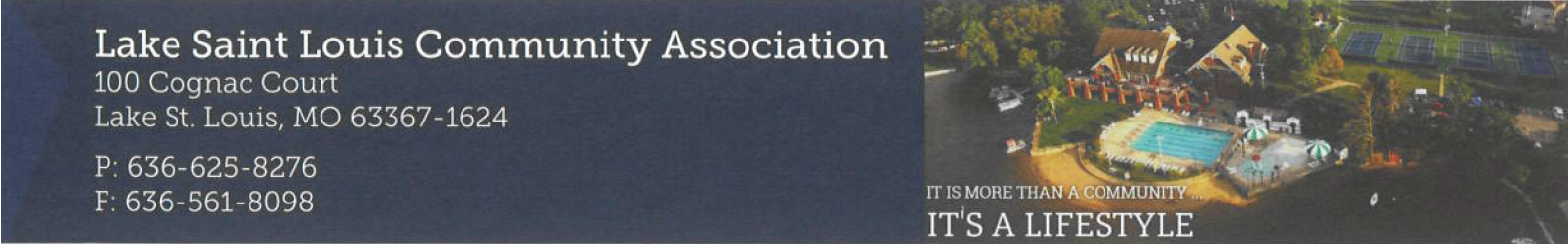 LAKEFRONT PROJECT APPROVAL FORMProperty Owner:  _____________________________Property Address: ____________________________Detailed Project Description: _____________________________________________________________________________________________________________________________________________________________________________________________________________________________________________________________________________________________________________________________________________________________________________________________________________________________________________________________________________________My signature below verifies my approval of this project.Maintenance Rep.: ___________________________	Date: _______________Water Patrol Rep.: ____________________________	Date: _______________ACC Member: ________________________________ 	Date: _______________B.O.D. Member: ______________________________	Date: _______________General Manager: ____________________________ 	Date: _______________WRITTEN COMMENTSMaintenance Supervisor:____________________________________________________________________________________________________________________________________________________________Water Patrol Supervisor:____________________________________________________________________________________________________________________________________________________________ACC Chairman:____________________________________________________________________________________________________________________________________________________________B.O.D. Chairman:____________________________________________________________________________________________________________________________________________________________General Manager:________________________________________________________________________________________________________
____________________________________________________